Renouvellement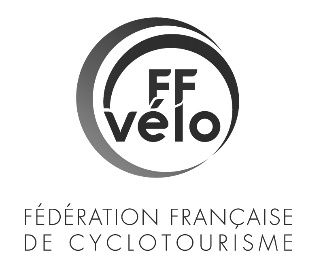 Première adhésion Civilité : 	   Madame 		    MonsieurNom : …………………………………………..Prénom : .................................................... N° de licence :  |__|__|__|__|__|__| Nom de naissance : ……………………………………………… Date de naissance (jj/mm/aaaa) :………………………………Commune de naissance : …………………………………………………………. Département de naissance : ……………….. Pays de naissance* : ……………………………………………Lieu de naissance* : ………………………………………...........Adresse :……………………………………………………………………………………………………………………………………. 							Code postal : ………………………………… Ville : …………………………………………………………………………………….  : ……………………………………………………….  : ……………………………………………………………………………..* Pour les personnes nées à l’étrangerFORMULES DE LICENCESTYPE DE PRATIQUE :     ROUTE   	    VTT / VTC         GRAVEL  Pratiquez – vous le VAE :     OUI        NON    * Pour tout nouvel adhérent CONSTITUTION DU DOSSIER D’ADHÉSION AU CLUB (accompagné de votre règlement) :POUR LES ADULTES :   •  Le présent bulletin d’inscription signé•  La notice d’information de l’assureur signéePOUR LES JEUNES DE -18 ans•  Le présent bulletin d’inscription signé•  La notice d’information de l’assureur signéeEN ADHÉRANT AU CLUB : Je m’engage à respecter scrupuleusement le Code de la route, les statuts et règlements de la Fédération française de cyclotourisme, les statuts du club et les informations de ce dossier d’adhésion  		 J’accepte de recevoir les mails d’information de mon club ou de la Fédération et ses structures.  		 J’accepte l’utilisation et l’exploitation non commerciale de mon image dans le cadre de la promotion de la Fédération.     Je participe à des cyclosportives*.   *Merci de bien vouloir nous fournir un certificat médical de non contre-indication à la pratique du cyclisme en compétition datant de moins de 12 mois.SVCTÉcole française de vélo (- 18 ans)13,00 €    63,00 €      10.00 €                           €ADULTE51,50 €      101,50 €      10.00 €                           €Jeunes moins de 18 ANS 35,00 €    85,00 €      10.00 €                           €Jeunes  de 18-25 ans35,00 €    85,00 €      10.00 €FAMILLEFAMILLEFAMILLEFAMILLEFAMILLEFAMILLE1er ADULTE51,50 €       101,50 €      10.00 €                           €2ème ADULTE36,00 €    86,00 €      10.00 €                           €Jeunes de 18-25 ans35,00 €    85,00 €      10.00 €                           €Jeunes moins de 18 ans18,50 €    68,50 €      10.00 €€Enfants de 6 ans et moins50,00 €      ABONNEMENT REVUE ABONNEMENT REVUE ABONNEMENT REVUE ABONNEMENT REVUE ABONNEMENT REVUE ABONNEMENT REVUE ABONNEMENT REVUE 23,00 € *   28,00 €       TOTAL : OPTIONS ASSURANCE + ABONNEMENT                                                                                                                                                                                                                 TOTAL : OPTIONS ASSURANCE + ABONNEMENT                                                                                                                                                                                                                 TOTAL : OPTIONS ASSURANCE + ABONNEMENT                                                                                                                                                                                                                 TOTAL : OPTIONS ASSURANCE + ABONNEMENT                                                                                                                                                                                                                 TOTAL : OPTIONS ASSURANCE + ABONNEMENT                                                                                                                                                                                                                                           €